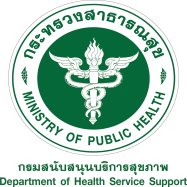 แบบคำขอข้อมูลข่าวสาร  กรมสนับสนุนบริการสุขภาพเขียนที่.................................................................                                                                                        วันที่.......... เดือน........................... พ.ศ. ..............ข้าพเจ้านาย/นาง/นางสาว.................................................... อายุ................ปี  อาชีพ..........................................สถานที่ทำงาน/สถานศึกษา......................................................................อยู่บ้านเลขที่......................หมู่ที่......................ตรอก/ซอย....................................ถนน..............................................................ตำบล/แขวง..........................................อำเภอ/เขต..................................................จังหวัด.........................................หมายเลขโทรศัพท์....................................มือถือ…………………………………………….หมายเลขโทรสาร.......................................................................มีความประสงค์ขอรับบริการข้อมูลข่าวสารตามพระราชบัญญัติข้อมูลข่าวสารของราชการ พ.ศ. ๒๕๔๐           โดย            ขอตรวจดู           ขอคัดสำเนา           ขอคัดสำเนาที่มีคำรับรองถูกต้อง    ในเรื่องต่อไปนี้.......................................................................................................................................................................................................................................................................................................................................................................................................................................................................................................................................เพื่อใช้ประโยชน์ (ถ้ามี) ..................................................................................................................................................ลงชื่อ..........................................................ผู้ยื่นคำขอ(ตัวบรรจง)คำพิจารณาสั่งการคณะกรรมการ   อนุญาต             เป็นบางส่วน      ไม่อาจดำเนินการได้ เนื่องจาก        คำขอไม่ชัดเจน       ไม่มีข้อมูล   ไม่อนุญาต เนื่องจาก          ขอจำนวนมากหรือบ่อยครั้ง โดยไม่มีเหตุผลอันสมควร          อาจเสียหายต่อสถาบันพระมหากษัตริย์           เปิดเผยไม่ได้ตามมาตรา ๑๕ เนื่องจาก.......................................................................................หากท่านไม่เห็นด้วยกับคำสั่งนี้ ท่านมีสิทธิอุทธรณ์ต่อคณะกรรมการวินิจฉัยการเปิดเผยข้อมูลข่าวสารภายใน   ๑๕ วัน นับแต่วันที่ทราบคำสั่งนี้                                                                                        ......................................................                                                                                      (..........................................................)                                                          ตำแหน่ง..............................................................         สรุปผลการดำเนินการ  กำลังดำเนินการตามคำขอ โปรดติดต่อใหม่ภายใน   วันที่.......... เดือน.........................พ.ศ. ............ ได้ส่งมอบข้อมูลข่าวสารเรียบร้อยแล้ว      เมื่อวันที่........... เดือน........................... พ.ศ. ...............                                                            ......................................................                                                            (...............................................................)                                                                   ตำแหน่ง.........................................................